Matemática 1º medio / Unidad 1 / OA2 / Actividad 5El proceso de pulverización de un material se realiza en diferentes fases. En la primera fase, el material pasa por un molino que reduce el tamaño de las partículas a la centésima parte. En la segunda fase, las partículas ya reducidas pasan por una máquina que las reduce, a su vez, a la milésima parte.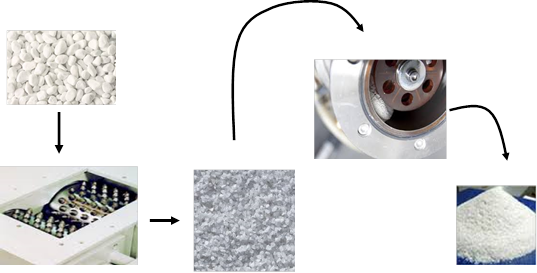 ¿Con qué factor aumenta el número de partículas de una cantidad de material al pasar por el molino? Expresan el factor con una potencia.
¿Con qué factor aumenta el número de partículas de una cantidad al pasar por la máquina? Expresan el factor con una potencia.
Determinan el factor total con el cual se aumenta el número de partículas de una cantidad que pasa por la combinación del molino y la máquina. 
Conjeturan acerca del resultado si se pasa tres veces el material por el proceso molino-máquina. Explican y comunican la conjetura.
Representan el cálculo con la multiplicación de potencias y la potenciación de potencias.
Calculan las siguientes potencias por medio de multiplicación y de potenciación:
[24]3[52]2[10-2]4[25]-2[2-2]-3